  6-ое заседание 28-го созыва       ҠАРАР                                                                                      РЕШЕНИЕ 30 апрель  2020 йыл                                  №39                       30 апреля  2020 годаО внесении изменения в решение Совета сельского поселения Кунгаковский сельсовет муниципального района Аскинский район РБ от 17 ноября 2017 года №136 «Об установлении земельного налога на территории сельского поселения Кунгаковский сельсовет муниципального района Аскинский район Республики Башкортостан»           В соответствии с Федеральным законом от 6 октября 2003 года № 131-ФЗ 
«Об общих принципах организации местного самоуправления в Российской Федерации», Налоговым кодексом Российской Федерации, распоряжением Главы Республики Башкортостан от 1 апреля 2020 года № РГ – 119 «О первоочередных мерах по повышению устойчивости экономики Республики Башкортостан 
с учетом внешних факторов, в том числе связанных с распространением новой коронавирусной инфекции»,  руководствуясь Уставом сельского поселения Кунгаковский сельсовет муниципального района Аскинский район Республики Башкортостан, Совет сельского поселения Кунгаковский сельсовет муниципального   района Аскинский район Республики Башкортостанр  е  ш  и  л:            1. Внести в решение Совета сельского поселения Кунгаковский сельсовет муниципального района Аскиинский район Республики Башкортостан от « 17» ноября  2017 года №136 «Об установлении земельного налога на территории сельского поселения Кунгаковский сельсовет муниципального района Аскинский район РБ» следующее изменение:            1.1  Пункт 4. дополнить подпунктом 4.1 следующего содержания:«Не уплачивают авансовые платежи по налогу в течение 2020 года организации, сведения о которых внесены в Единый реестр субъектов малого 
и среднего предпринимательства, основным видом деятельности которых, 
в соответствии с группировками Общероссийского классификатора видов экономической деятельности, является:в отношении земельных участков, используемого для осуществления видов деятельности, указанных в настоящем пункте». 2. Настоящее решение вступает в силу с 1 января 2020 года, но не ранее чем по истечении одного месяца со дня его официального опубликования, и распространяется на правоотношения, возникшие с 1 января 2020 года.	       3. Настоящее решение обнародовать на официальном сайте сельского поселения www.kungak04sp.ru и на информационном стенде в здании администрации сельского поселения Кунгаковский сельсовет по адресу: д.Кунгак, ул.Молодёжная,4.Главасельского поселения Кунгаковский сельсоветмуниципального района Аскинский район                        Республики Башкортостан                                                                     Ф.Ф.Суфиянов  БАШКОРТОСТАН РЕСПУБЛИКАҺЫ АСҠЫН РАЙОНЫМУНИЦИПАЛЬ РАЙОНЫНЫҢҠӨНГӘК АУЫЛ СОВЕТЫАУЫЛ БИЛӘМӘҺЕ СОВЕТЫ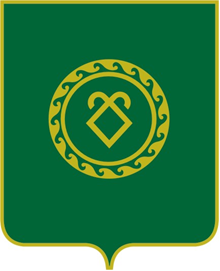 СОВЕТ СЕЛЬСКОГО ПОСЕЛЕНИЯ КУНГАКОВСКИЙ СЕЛЬСОВЕТ МУНИЦИПАЛЬНОГО РАЙОНААСКИНСКИЙ РАЙОНРЕСПУБЛИКИ БАШКОРТОСТАНКод ОКВЭДНаименование вида экономической деятельности32.99.8Производство изделий народных художественных промыслов55Деятельность по предоставлению мест для временного проживания56.1Деятельность ресторанов и услуги по доставке продуктов питания56.2Деятельность предприятий общественного питания по обслуживанию торжественных мероприятий и прочим видам организации питания59.14Деятельность в области демонстрации кинофильмов79Деятельность туристических агентств и прочих организаций, предоставляющих услуги в сфере туризма82.3Деятельность по организации конференций и выставок85.4188.91Образование дополнительное детей и взрослыхПредоставление услуг по дневному уходу за детьми90Деятельность творческая, деятельность в области искусства и организации развлечений9396.0486.90.4Деятельность в области спорта, отдыха и развлеченийДеятельность физкультурно-оздоровительнаяДеятельность санаторно-курортных организаций95Ремонт компьютеров, предметов личного потребления и хозяйственно-бытового назначения96.01Стирка и химическая чистка текстильных и меховых изделий96.02Предоставление услуг парикмахерскими и салонами красоты 